Publicado en   el 08/08/2014 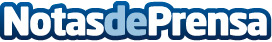 La UE aportará nuevos fondos para combatir la delincuencia organizada y el tráfico de drogasDatos de contacto:Nota de prensa publicada en: https://www.notasdeprensa.es/la-ue-aportara-nuevos-fondos-para-combatir-la Categorias: Internacional http://www.notasdeprensa.es